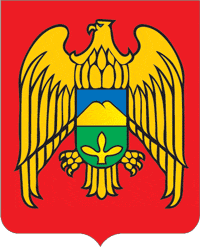 КЪЭБЭРДЭЙ-БАЛЪКЪЭР РЕСПУБЛИКЭМ И ЛЭСКЭН МУНИЦИПАЛЬНЭ КУЕЙМ ЩЫЩ ЕРОКЪУЭ КЪУАЖЭМ И ЩIЫПIЭ АДМИНИСТРАЦЭКЪАБАРТЫ-МАЛКЪАР РЕСПУБЛИКАНЫ ЛЕСКЕН РАЙОНУНУ ЕРОККО ЭЛ ПОСЕЛЕНИЯСЫНЫ ЖЕР-ЖЕРЛИ МЕСТНАЯ АДМИНИСТРАЦИЯ СЕЛЬСКОГО ПОСЕЛЕНИЯ ЕРОККО ЛЕСКЕНСКОГО МУНИЦИПАЛЬНОГО РАЙОНА КАБАРДИНО-БАЛКАРСКОЙ РЕСПУБЛИКИПОСТАНОВЛЕНИЕ №93УНАФЭ №93БЕГИМ №9325.12. 2015г.                                                                                                с.п. ЕроккоОб утверждении муниципальной целевой программы «Обеспечение жильем молодых семей сельского поселения Ерокко Лескенского муниципального района на 2016 – 2020гг»    В соответствии с Постановлением Правительства РФ от 17.12.2010г. №1050 «О федеральной целевой программе «Жилище» 2015 – 2020 годы», Постановления Правительства Кабардино – Балкарской Республики от 04.02.2011г. №27-ПП «О республиканской целевой программе «Обеспечение жильем молодых семей в Кабардино – Балкарской Республике на 2016 – 2020гг», Постановления Правительства КБР от 19.12.2008г. №291-ПП «О мерах реализации в Кабардино – Балкарской Республике подпрограммы «Обеспечение жильем молодых семей» ПОСТАНОВЛЯЮ: 1.Утвердить муниципальную целевую программу «Обеспечение жильем молодых семей сельского поселения Ерокко Лескенского муниципального района на 2016 – 2020гг».2.Признать утратившим силу постановление местной администрации с.п.Ерокко от 24.01.2012г. №5 Об утверждении муниципальной целевой программы «Обеспечение жильем молодых семей сельского поселения Ерокко Лескенского муниципального района на 2012 – 2015гг»3.Опубликовать настоящее постановление в районной газете «Лескенская газета».4.Контроль за выполнением настоящего постановления оставляю за собой.Глава местной администрации с.п. Ерокко                                                                  А.З. БарскоковУтвержденаПостановлением  главы местной администрации сельского поселения ЕроккоОт 25.12.2015г.  №93МУНИЦИПАЛЬНАЯ ЦЕЛЕВАЯ ПРОГРАММА«ОБЕСПЕЧЕНИЕ ЖИЛЬЕМ МОЛОДЫХ СЕМЕЙСЕЛЬСКОГО ПОСЕЛЕНИЯ  ЕРОККОЛЕСКЕНСКОГО МУНИЦИПАЛЬНОГО РАЙОНАНА 2016-2020 гг.»с. п. Ерокко2016г.ПАСПОРТПРОГРАММЫ "ОБЕСПЕЧЕНИЕ ЖИЛЬЕМ МОЛОДЫХСЕМЕЙ С.П. ЕРОККО ЛЕСКЕНСКОГО МУНИЦИПАЛЬНОГО РАЙОНА на 2012-2015 гг."1. Характеристика проблемыПоддержка молодых семей в улучшении жилищных условий является важнейшим   направлением   жилищной   политики   Кабардино-БалкарскойРеспублики.Молодежь как потенциал привлечения финансовых ресурсов составляет более четверти населения республики и имеет тенденцию роста. С другой стороны, рост численности молодежи (как части населения с наименее удовлетворительными условиями проживания) усугубляет положение с обеспеченностью жильем, что усиливает деструктивную роль молодежи в обществе.Неудовлетворительные жилищные условия оказывают особенно отрицательное влияние на репродуктивное поведение молодой семьи. Вынужденное проживание с родителями одного из супругов снижает уровень рождаемости и увеличивает количество разводов среди молодых семей. Установлено, что средний размер семей, занимающих отдельную квартиру или дом, значительно выше, чем семей, которые снимают квартиру или проживают в общежитии.Молодые семьи, как правило, не располагают накоплениями и имеют меньший доход по сравнению с другими возрастными группами населения, что не позволяет им приобрести жилье за счет собственных средств. Кроме того, молодые семьи объективно нуждаются в большей государственной поддержке, поскольку вынуждены инвестировать часть средств в профессиональную подготовку и приобретение товаров длительного пользования.В связи с этим для улучшения демографической ситуации республики необходимо, в первую очередь, обеспечить создание условий для решения жилищных проблем молодых семей.По состоянию на 1 января 2016 года в с.п. Ерокко Лескенского муниципального района 5 молодых семей состоят на учете в качестве нуждающихся в улучшении жилищных условий.Необходимо отметить, что подобный показатель может быть гораздо выше, поскольку не все молодые семьи, нуждающиеся в улучшении жилищных условий, обращаются в администрации муниципальных образований из-за отсутствия уверенности в получении жилья.В современных условиях, когда большинство молодых семей не имеет возможности решить жилищную проблему самостоятельно, необходимо проведение государственной политики, направленной на государственную поддержку молодых семей в приобретении или строительстве жилья, что, в свою очередь, окажет положительное влияние на репродуктивное поведение молодежи.Проблема может получить разрешение лишь на основе гарантированных долгосрочных механизмов адресной социальной поддержки молодых семей во взаимодействии исполнительных органов государственной власти и органов местного самоуправления Кабардино-Балкарской Республики в сочетании с рыночным механизмом ипотечного кредитования.Реализация мероприятий  целевой программы с.п.Ерокко «Обеспечение жильем молодых семей в с.п. Ерокко Лескенского муниципального района на 2016-2020 годы» демонстрирует ежегодный рост числа молодых семей, желающих стать участниками программы. Так, на 1 января 2016 года изъявили желание участвовать в программе 5 молодых семьей, нуждающихся в улучшении жилищных условий.В течение пяти лет (2011 - 2015 годы) в рамках  целевой программы «Обеспечение жильем молодых семей в Лескенском муниципальном районе» улучшили жилищные условия,  при оказании поддержки за счет средств федерального, республиканского бюджетов и бюджета муниципального района 2  молодых семьи.Поддержка молодых семей при решении жилищной проблемы станет основой стабильных условий жизни для этой наиболее активной части населения, повлияет на улучшение демографической ситуации в стране. Возможность решения, жилищной проблемы, в том числе с привлечением средств ипотечного жилищного кредита или займа, создаст для молодежи стимул к повышению качества трудовой деятельности, уровня квалификации в целях роста заработной платы. Решение жилищной проблемы молодых граждан России позволит сформировать экономически активный слой населения.2. Основные цели и задачи ПрограммыОсновной целью Программы является создание системы государственной поддержки молодых семей в решении жилищной проблемы для улучшения демографической ситуации в России.Для достижения этой цели необходимо решить следующие основные задачи:разработка и внедрение в практику субъектов Российской Федерации правовых, финансовых и организационных механизмов государственной поддержки с целью обеспечения жильем молодых семей, нуждающихся в улучшении жилищных условий;содействие инициативам молодежных организаций, направленным на улучшение жилищных и социально-бытовых условий молодых семей;привлечение финансовых и инвестиционных ресурсов для обеспечения молодых семей благоустроенным жильем;оказание за счет средств федерального бюджета поддержки регионам, привлекающим для решения данной проблемы финансовые ресурсы на региональном и местном уровне путем консолидации бюджетных и внебюджетных источников финансирования.3. Срок реализации ПрограммыПрограмма будет выполняться в 2016-2020 годах.4. Мероприятия ПрограммыМероприятия Программы предусматривают создание системы государственной поддержки молодых семей в решении ими жилищных проблем.Участником Программы может быть молодая семья, возраст супругов которой не превышает 35 лет, либо неполная семья, состоящая из одного молодого родителя, возраст которого не превышает 35 лет, и одного и более детей и нуждающаяся в улучшении жилищных условий (далее - молодая семья).Система мероприятий Программы включает в себя мероприятия по следующим направлениям:нормативно-правовое и методологическое обеспечение реализации Программы;финансовое обеспечение реализации Программы;организационное обеспечение реализации Программы.Перечень основных мероприятий по целенаправленной реализации Программы приведен в приложении №1Основной формой оказания государственной поддержки в решении жилищных проблем молодых семей будет предоставление молодым семьям при рождении (усыновлении) ребенка социальных выплат (за счет средств федерального бюджета и бюджета республики) на компенсацию части затрат, произведенных ими на приобретение или строительство жилья.Основными мероприятиями по финансовому обеспечению реализации Программы являются разработка финансовых и экономических механизмов оказания государственной поддержки различным категориям молодых семей и подготовка необходимых технико-экономических обоснований и расчетов при разработке проектов федерального бюджета на соответствующий год.Организационные мероприятия предусматривают:распределение молодых семей по различным категориям (в зависимости от обеспеченности жильем, количества детей, уровня доходов и других факторов) с составлением местными администрациями соответствующих списков;создание координационного совета по реализации Программы с привлечением общественных молодежных объединений и организаций;определение исполнителей Программы;организацию в центральных и региональных средствах массовой информации работы, направленной на освещение целей и задач Программы;проведение мониторинга реализации Программы и подготовку информационно-аналитических материалов.5. Механизмы реализации ПрограммыРеализация Программы осуществляется заказчиком с участием заинтересованных органов исполнительной власти, органами местного самоуправления.Заказчик Программы осуществляет:разработку и утверждение муниципальной целевой программы «Обеспечение жильем молодых семей с.п.Ерокко Лескенского муниципального района на 2016-2020 гг»;формирование единых критериев отнесения молодых семей к различным категориям;определение объемов, форм и методов оказания поддержки молодым семьям за счет федерального и республиканского бюджетов;организацию информационной и разъяснительной работы, направленной на освещение целей и задач Программы;мониторинг реализации Программы с целью анализа ситуации, обобщения и распространения положительного опыта;координацию деятельности исполнителей в ходе реализации Программы;контроль за целевым использованием бюджетных средств с подготовкой и представлением соответствующих отчетов.Основными источниками финансирования Программы являются:а) средства молодых семей, используемые для частичной или полной оплаты стоимости строительства (приобретения) жилья;б) средства бюджетов субъектов Российской Федерации, направляемые на следующие цели:предоставление молодым семьям безвозмездных социальных выплат на строительство, приобретение жилья;предоставление молодым семьям при рождении (усыновлении) ребенка социальных выплат на компенсацию части затрат, произведенных ими на строительство (приобретение) жилья;предоставление бюджетных кредитов заказчикам-инвесторам, осуществляющим строительство жилья для молодых семей;Размер социальных выплат, предоставляемых молодым семьям при рождении (усыновлении) ребенка, определяется исходя из:социальной нормы общей площади жилья в расчете на 1 члена семьи, принятой в субъекте Российской Федерации, но не более ;средней рыночной стоимости  общей площади жилья, утверждаемой органами исполнительной власти местного самоуправления Лескенского муниципального района, которая не может превышать среднюю рыночную стоимость  общей площади жилья в Кабардино-Балкарской Республике, определенную в установленном порядке министерством регионального развития Российской Федерации.Социальная выплата предоставляется в размере не менее:30 процентов расчетной (средней) стоимости жилья – для молодых семей, не имеющих детей;35 процентов расчетной (средней) стоимости жилья – для молодых семей, имеющих 1 ребенка или более, а также для неполных молодых семей, состоящих из 1 молодого родителя и 1 ребенка или более.Значение уровня софинансирования за счет средств федерального бюджета определяется по формуле:Yi=0,3/РБОi,где:0,3 – средний уровень софинансирования расходных обязательств субъектов Российской Федерации;РБОi – уровень расчетной бюджетной обеспеченности Кабардино-Балкарской Республики на очередной финансовый год, рассчитанный в соответствии с методикой распределения дотаций на выравнивание бюджетной обеспеченности субъектов Российской Федерации от 22 ноября 2004 года № 670.Значения уровней софинансирования за счет средств республиканского бюджета Кабардино-Балкарской республики и бюджетов муниципальных образований с учетом уровня софинансирования за счет средств федерального бюджета определяются на паритетной основе и рассчитываются по следующей формуле:Y=(1-Yi)/26. Ресурсное обеспечение реализации ПрограммыОбщий объем средств, предусмотренных на реализацию Программы, составляет 7,2 млн. руб.- средства федерального бюджета составляют 0,792 млн. руб.;- средства республиканского бюджета – 0,864  млн. руб.;- средства местного муниципального бюджета – 0,864 млн. руб.;- личные средства молодых семей – 4,68 млн. руб. Объемы финансирования Программы в 2016-2020 годах приведены в приложении N 2.7. Организация управления реализациейПрограммы и ее информационное обеспечениеКонтроль за выполнением основных положений Программы осуществляется главой администрации с.п. Ерокко  Лескенского муниципального района.Местная администрация с.п. Ерокко Лескенского муниципального района осуществляет:- общее руководство, координацию и мониторинг работ по выполнению Программы;Работа среди населения по освещению целей и задач Программы организуется администрацией с.п. Ерокко  Лескенского муниципального района через средства массовой информации. 8. Оценка эффективности и социально-экономическихпоследствий реализации ПрограммыОценка эффективности и социально-экономических последствий реализации Программы будет производиться на основе системы индикаторов, предусмотренных федеральной целевой программой "Жилище" на 2016-2020 годы, по соответствующим разделам.Ответственность за представление информации и расчет индикаторов рекомендуется возложить на заместителя главы администрации Лескенского муниципального района, курирующие вопросы реализации жилищной политики.Успешное выполнение мероприятий Программы позволит обеспечить:создание условий для повышения уровня обеспеченности жильем молодых семей (ожидаемые результаты в приложении №3);развитие и закрепление положительных демографических тенденций в обществе;укрепление семейных отношений и снижение социальной напряженности в обществе.Приложение N 1к Программе "Обеспечение жильем молодых семей" с.п. Ерокко Лескенского муниципального района  на 2016-2020 гг.ПЕРЕЧЕНЬОСНОВНЫХ МЕРОПРИЯТИЙ ПО РЕАЛИЗАЦИИ ПРОГРАММЫПриложение N 2к Программе "Обеспечение жильем молодых семей" с.п. Ерокко Лескенского муниципального района  на 2016-2020 гг.ОБЪЕМЫФИНАНСИРОВАНИЯ ПРОГРАММЫ «ОБЕСПЕЧЕНИЕ ЖИЛЬЕМ МОЛОДЫХ СЕМЕЙ С.П. ЕРОККО ЛЕСКЕНСКОГО МУНИЦИПАЛЬНОГО РАЙОНА  (2016 - 2020 ГОДЫ)Примечание. Объемы финансирования подлежат ежегодному уточнению исходя из возможностей федерального бюджета, бюджетов субъектов Российской Федерации и местных бюджетов на соответствующий год.Приложение N 3к Программе "Обеспечение жильем молодых семей" с.п. Ерокко Лескенского муниципального района  на 2016-2020 гг.ОЖИДАЕМЫЕ РЕЗУЛЬТАТЫ ВЫПОЛНЕНИЯ ЦЕЛЕВОЙ ПРОГРАММЫ «ОБЕСПЕЧЕНИЕ ЖИЛЬЕМ МОЛОДЫХ СЕМЕЙ С.П. ЕРОККО ЛЕСКЕНСКОГО МУНИЦИПАЛЬНОГО РАЙОНА (2016-2020 гг.)» Наименование ПрограммыПрограмма "Обеспечение жильем молодых семей с.п. Ерокко Лескенского муниципального района (2016-2020 гг.)"Основание для разработки программы- Распоряжение Правительства Российской Федерации №1996-р от 25.12.2008 г.- Постановление Правительства РФ от 17.12.2010г. №1050Заказчик программы- Местная администрация с.п. Ерокко Лескенского муниципального районаОсновные разработчики программы- Местная администрация с.п. Ерокко  Лескенского муниципального районаЦель программы- создание системы поддержки молодых семей в решении жилищной проблемы для улучшения демографической ситуации в с.п. Ерокко Лескенского муниципального района- разработка и внедрение правовых, финансовых и организационных механизмов оказания государственной поддержки молодым семьям, нуждающимся в улучшении жилищных условий; - привлечение финансовых и инвестиционных ресурсов для обеспечения молодых семей благоустроенным жильем;- оказание поддержки за счет средств федерального, республиканского и местного бюджетов молодым семьям на приобретение (строительство) собственного жилья.Исполнители программы- Местная администрация с.п. Ерокко Лескенского муниципального районаСрок реализации программы- 2016-2020 гг.                       Основные мероприятия программы- формирование финансовых и организационных механизмов оказания государственной поддержки молодым семьям, нуждающимся в улучшении жилищных условий; - разработка нормативных правовых актов по реализации подпрограммыОбъем и источники финансирования программы- Общий объем средств, предусмотренных на реализацию программы, составляет  7,2 млн. рублей.- средства федерального бюджета составляют 0,792  млн. рублей;      - средства республиканского бюджетов – 0,864 млн. руб.;- средства местного бюджетов – 0,864 млн. руб.;- личные средства молодых семей – 4,68 млн. руб. Ожидаемые конечные результаты реализации программы- создание условий для повышения уровня обеспеченности жильем молодых семей; - развитие и закрепление положительных демографических тенденций в обществе;- укрепление семейных отношений и снижение социальной напряженности в обществеСистема организации контроля по реализации программы- Контроль за выполнением основных положений Программы осуществляется  специалистом  администрации с.п. Ерокко  Лескенского муниципального района.Наименование мероприятийсрокиОтветственные исполнителиПредставление сведений в соответствующие органы исполнительной власти республики в установленные сроки2016-2020Местная администрация сельского поселения ЕроккоОрганизация информационной и разъяснительной работы среди населения по освещению целей и задач Программы 2016-2020Местная администрация сельского поселения ЕроккоВнедрение механизмов реализации Программы в практическую деятельность органов местного самоуправления 2016-2020Местная администрация сельского поселения ЕроккоИСТОЧНИКИ ФИНАНСИРОВАНИЯВСЕГО (млн.руб.)В том числе по годамВ том числе по годамВ том числе по годамВ том числе по годамВ том числе по годамИСТОЧНИКИ ФИНАНСИРОВАНИЯВСЕГО (млн.руб.)20162017201820192020Объем средств за счет всех источников финансирования - всего, 7,21,081,531,531,531,53в том числе:- средства федерального бюджета 0,7920,120,1680,1680,1680,168-  средства бюджета Кабардино-Балкарской республики0,8640,1290,1840,1840,1840,184- средства бюджета местного муниципального района0,8640,1290,1840,1840,1840,184- личные средства граждан4,680,7020.9940,9940,9940,994НАИМЕНОВАНИЕ ПОКАЗАТЕЛЯВСЕГОВ ТОМ ЧИСЛЕ ПО ГОДАМВ ТОМ ЧИСЛЕ ПО ГОДАМВ ТОМ ЧИСЛЕ ПО ГОДАМВ ТОМ ЧИСЛЕ ПО ГОДАМВ ТОМ ЧИСЛЕ ПО ГОДАМНАИМЕНОВАНИЕ ПОКАЗАТЕЛЯВСЕГО20162017201820192020Количество приобретенных квартир, построенных домов511111